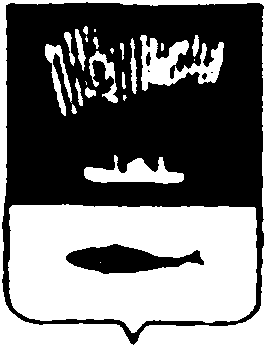 АДМИНИСТРАЦИЯ  ГОРОДА  МУРМАНСКАП О С Т А Н О В Л Е Н И Е_________                                                                                                    № _______Об утверждении порядка внесения изменений в схему размещения рекламных конструкций на территории муниципального образования город Мурманск  В соответствии с Федеральными законами от 06.10.2003 № 131-ФЗ       «Об общих принципах организации местного самоуправления в Российской Федерации», от 13.03.2006 № 38-ФЗ «О рекламе», постановлением Правительства Мурманской области от 20.12.2013 № 752-ПП «Об утверждении порядка предварительного согласования схем размещения рекламных конструкций и вносимых в них изменений на территории Мурманской области», Уставом муниципального образования город Мурманск                      п о с т а н о в л я ю: 1. Утвердить порядок внесения изменений в схему размещения рекламных конструкций на территории муниципального образования город Мурманск согласно приложению к настоящему постановлению.2. Отделу информационно-технического обеспечения и защиты информации администрации города Мурманска (Кузьмин А.Н.) разместить настоящее постановление с приложением на официальном сайте администрации города Мурманска в сети Интернет.3. Редакции газеты «Вечерний Мурманск» (Хабаров В.А.) опубликовать настоящее постановление с приложением.4. Настоящее постановление вступает в силу со дня официального опубликования. 5. Контроль за выполнением настоящего постановления возложить на  заместителя главы администрации города Мурманска Изотова А.В. Временно исполняющийполномочия главы администрациигорода Мурманска						                                     А.Г. Лыженков                                                                                    Приложение к постановлению администрации                                                                 города Мурманска                                                             от_________№________Порядоквнесения изменений в схему размещения рекламных конструкций на территории муниципального образования город Мурманск1. Общие положенияСхема размещения рекламных конструкций  на территории муниципального образования город Мурманск (далее – Схема) является документом, определяющим места размещения рекламных конструкций, типы и виды рекламных конструкций, установка которых допускается на данных местах. Схема должна соответствовать документам территориального планирования и обеспечивать соблюдение внешнего архитектурного облика сложившейся застройки, градостроительных норм и правил, требований безопасности и содержать карты размещения рекламных конструкций с указанием типов и видов рекламных конструкций, площади информационных полей и технических характеристик рекламных конструкций.Настоящий порядок внесения изменений в Схему определяет процедуру и порядок внесения изменений в Схему  (далее – Порядок) в целях определения  мест  размещения рекламных конструкций на земельных участках независимо от форм собственности, а также на зданиях или ином недвижимом имуществе, находящихся в государственной собственности Мурманской области или муниципальной собственности города Мурманска, расположенные в границах муниципального образования город Мурманск. Схема состоит из двух томов: том «Здания, иное недвижимое имущество»,  том «Отдельно стоящие рекламные конструкции». Каждый из томов состоит из разделов: пояснительная записка, графические материалы (альбомов схем (карт) размещения отдельно-стоящих рекламных конструкций и фотоматериалов размещения рекламных конструкций на зданиях, сооружениях), адресного реестра мест установки рекламных конструкций. Внесение изменений в Схему и утверждение вносимых изменений в Схему осуществляет комитет градостроительства и территориального развития администрации города Мурманска (далее – Комитет).Внесение изменений в Схему осуществляется не чаще двух раз в год. Внесение изменений в Схему (том – отдельно стоящие рекламные конструкции) осуществляется по инициативе:             - Комитета - для земель государственная собственность на которые не разграничена;             - правообладателей земельных участков  -  для земельных участков, находящихся в федеральной собственности, в собственности Мурманской области, в частной собственности, арендованных земельных участков, находящихся в собственности муниципального образования город Мурманск. Внесение изменений в Схему (том – здания, иное недвижимое имущество) осуществляется по инициативе:-  собственников объектов недвижимого имущества;- лиц, которым принадлежит недвижимое имущество на праве хозяйственного ведения, на праве оперативного управления,  при наличии согласия собственника этого имущества.Изменения, вносимые в Схему, подлежат предварительному согласованию с Министерством строительства и территориального развития Мурманской области – далее Уполномоченный орган. Перечень документов,необходимых для внесения изменений в СхемуИнициаторы внесения изменений в Схему (за исключением Комитета)  предоставляют в Комитет заявление о внесении изменений в Схему по форме согласно приложению к настоящему Порядку. В заявлении указываются:1) фамилия, имя и (при наличии) отчество, место жительства заявителя, реквизиты документа, удостоверяющего личность заявителя (для гражданина);2) наименование и место нахождения заявителя (для юридического лица), а также государственный регистрационный номер записи о государственной регистрации юридического лица в едином государственном реестре юридических лиц и идентификационный номер налогоплательщика, за исключением случаев, если заявителем является иностранное юридическое лицо;3) наименование тома схемы размещения рекламных конструкций, в который предлагается внести изменения;4) кадастровый номер земельного участка (при наличии), в случае внесения изменений в Схему (том – отдельно стоящие рекламные конструкции);5) адрес установки рекламной конструкции;6) тип рекламной конструкции;7) габариты рекламной конструкции (длина/ширина/высота);8) размеры информационного поля рекламной конструкции (длина/высота);9) количество сторон информационных полей;10) почтовый адрес и (или) адрес электронной почты, контактный телефон для связи с заявителем.К заявлению прилагаются следующие документы:Копия документа, подтверждающего личность заявителя, а в случае обращения представителя юридического или физического лица - документ, подтверждающий полномочия представителя юридического или физического лица в соответствии с законодательством Российской Федерации;В случае, если предполагаемые изменения вносятся в том  «Отдельно стоящие рекламные конструкции»:копии правоустанавливающих документов на имущество, к которому планируется присоединяться рекламная конструкция, если инициатор является собственником недвижимого имущества – выписка их Единого государственного реестра недвижимости, полученную не позднее чем за 30 дней до момента направления документов инициатором; копию плана (чертежа, схемы) земельного участка с нанесенным местом предполагаемой к установке рекламной конструкции;цветную картографическую основу отображения места предполагаемой к установке рекламной  конструкции на актуализированном (в соответствии с действующими нормами) топографическом плане  в масштабе 1:5000, 1:2000, выполненном в цифровом виде на электронном носителе и на бумажном носителе в системе координат, принятой на территории города Мурманска, содержащая:- схематичное отображение улиц и дорог с обязательным указанием названий улиц и домов; - отображение дорожных знаков, а также привязку к существующему километражу в случае размещения конструкций вблизи региональных или межмуниципальных автомобильных дорог Мурманской области;- место под рекламную конструкцию на цветной картографической основе должно быть обозначено условными знаками в соответствии с предусмотренными Схемой для каждого типа конструкций графическими и цветовыми обозначениями. В случае, если предполагаемые изменения вносятся в том  «Здания, иное недвижимое имущество»:копии правоустанавливающих документов на имущество, к которому планируется присоединяться рекламная конструкция, если инициатор является собственником недвижимого имущества - выписка из Единого государственного реестра недвижимости,  полученную не позднее чем за 30 дней до момента направления документов инициатором; 2) фотомонтаж размещения рекламной конструкции на здании, сооружениях, состоящих из двух фотомонтажей на каждую рекламную конструкцию, выполненных с обзором местности за 50 - 80 метров до предполагаемого места установки и эксплуатации рекламной конструкции (по ходу движения и против хода движения), с привязкой (дизайн-макетом) рекламной конструкции в масштабе - для оценки внешнего архитектурного облика сложившейся застройки;3) подтвержденное в письменной форме согласие собственника соответствующего недвижимого имущества на присоединение к этому имуществу рекламной конструкции, если заявитель является лицом, хозяйственном ведении или в оперативном управлении, которого находится недвижимое имущество.Пояснительная записка с информацией о виде, типе рекламной конструкции, о площади информационного поля рекламной конструкции, количестве сторон, технических (конструктивных) характеристиках рекламной конструкции. Заявление должно содержать перечень и количество прилагаемых документов.Документы предоставляются в Комитет в печатном и в электронном виде на электронном носителе.Заявление и пакет документов подаются инициаторами на каждую рекламную конструкцию,  предполагаемую к внесению изменений в Схему.Основания для отказа в приеме документов, необходимых для внесения изменений в СхемуОснованиями для отказа в приеме документов, необходимых для внесения изменений в Схему, являются:Заявление инициатора не соответствует форме заявления, установленной настоящим Порядком. К заявлению не приложены документы, предусмотренные пунктом 2.2. настоящего Порядка.Документы поданы не в соответствии с пп. 2.3., 2.4.,  2.5. настоящего Порядка. Рассмотрение документов,необходимых для внесения изменений в СхемуДокументы, необходимые для внесения изменений в Схему рассматривает рабочая группа Комитета.Состав рабочей группы утверждается председателем Комитета и включает: - председателя рабочей группы; - секретаря рабочей группы; - членов рабочей группы. 4.3.	Возглавляет рабочую группу председатель Комитета, а в его отсутствие – заместитель председателя Комитета. Председатель рабочей группы:- осуществляет общее руководство деятельностью рабочей группы;- утверждает повестку дня заседания рабочей группы и назначает дату его проведения;- ведет заседания рабочей группы;- подписывает протоколы заседаний рабочей группы.           4.4.	Секретарь рабочей группы назначается из числа сотрудников Комитета, не является членом рабочей группы и не обладает правом голоса.                     Секретарь рабочей группы:- готовит материалы для рассмотрения на заседании рабочей группы;- оформляет утвержденные повестки дня заседания рабочей группы;           - ведет и оформляет протоколы заседаний рабочей группы, представляет их на подпись председательствующему на заседании рабочей группы. 4.5. Члены рабочей группы назначаются из числа сотрудников Комитета и включают специалистов отдела градостроительства и архитектуры, отдела наружной рекламы, отдела земельных отношений и отдела информационного  обеспечения градостроительной деятельности Комитета.  Решения рабочей группы принимаются открытым голосованием простым большинством голосов. При равенстве голосов голос председательствующего является решающим.Протокол заседания рабочей группы подписывается председателем и секретарем рабочей группы.Решение о внесении изменений в Схему, отказ от внесения изменений в Схему, направляются инициатору в течении пяти рабочих дней с даты подписания протокола заседания рабочей группы. Согласование изменений в Схему, утверждение изменений в Схему При положительном решении рабочей группы по внесению изменений в Схему Комитет подготавливает документацию согласно требованиям действующего законодательства и направляет ее для предварительного согласования в Уполномоченный орган.В случае отказа Уполномоченного органа в согласовании внесения изменений в Схему Комитет направляет инициатору уведомление об отказе внесения изменений в Схему в течение пяти рабочих дней, после получения соответствующего отказа Уполномоченного органа, с указанием причин отказа. Вносимые изменения в Схему, предварительно согласованные Уполномоченным органом, утверждаются приказом Комитета и подлежат опубликованию (обнародованию) на официальном сайте администрации города Мурманска www.citymurmansk.ru и в официальном печатном издании администрации города Мурманск газете «Вечерний Мурманск» в срок не менее чем через тридцать рабочих дней с даты получения Комитетом  предварительного согласования Уполномоченного органа.                                           Приложение                                               к ПорядкуПредседателю комитета градостроительстваи территориального развития администрациигорода Мурманскаот <1> _________________________________ ______________________________________, фамилия, имя и (при наличии) отчествоместо жительства: _____________________________________________________________________________,(индекс, страна/республика, край, область, населенный пункт, улица, дом, корпус, квартира)реквизиты документа, удостоверяющего личность гражданина: ________________________________(наименование документа)серия ___________ номер _____________ выдан «_____» ___________ _______ года_____________________________________________________________________________(кем выдан)от <2> _____________________________________________________________________________,                           (наименование юридического лица)место нахождения юридического лица:__________________________________ _______________________________________ ______________________________________, государственный регистрационный номер записи о государственной регистрации юридического лица в едином государственном реестре юридических лиц _________________________________<3>, идентификационный номер налогоплательщика _________________________________<3> .Заявление о внесении изменений в схемуразмещения рекламных конструкций на территории муниципальногообразования город МурманскПрошу внести изменения в схему размещения рекламных конструкций на территории муниципального образования город Мурманск в (том – здания, иное недвижимое имущество; том – отдельно стоящие рекламные конструкции) (нужное подчеркнуть)в части включения (исключения) места размещения и эксплуатации (нужное подчеркнуть) рекламной конструкции, сведения о которой приведены ниже. Адрес установки рекламной конструкции _________________________________________________________________________________________Тип рекламной конструкции __________________________________Габариты рекламной конструкции (длина/ширина/высота) _________м/ _______м/ ________мРазмеры информационного поля рекламной конструкции (длина/высота) _______м/ _______мКоличество сторон информационных полей ____________________            Почтовый адрес _______________________________________________ (почтовый индекс, субъект Российской Федерации, город,___________________________________________________________________улица (проспект, переулок и т.п.), дом (владение и т.п.)и (или) адрес электронной почты ________________________, контактный телефон для связи с заявителем _________________________.             Приложения: (требуется перечислить документы, прилагаемые к заявлению)- __________________________________________________________________- __________________________________________________________________-__________________________________________________________________- __________________________________________________________________       Настоящим даю согласие на обработку своих персональных данных, указанных в данном заявлении  и предоставленных мною в документах, в том числе: сбор, систематизацию, накопление, хранение, уточнение (обновление, изменение), уничтожение персональных данных, с использованием средств автоматизации или без использования таковых, в целях внесения изменений в схему размещения рекламных конструкций на территории муниципального образования город Мурманск.Дата                                       Подпись                                                        Расшифровка подписи
М.П.--------------------------------    <1> для граждан    <2> для юридических лиц    <3> графа не заполняется, если заявителем является иностранное юридическое лицо_________________________________________________________